      Қ А Р А Р                                                                                             ПОСТАНОВЛЕНИЕ «25 » апрель  2022   йыл                                №  10                             « 25 » апреля  2022 годаО проведении месячника пожарной безопасности
на территории муниципального района
Салаватский район Республики БашкортостанВ соответствии с федеральным законом от 21.12.1994 года № 69-ФЗ «О пожарной безопасности», от 06.10.2003 года № 131-ФЗ «Об общих принципах местного самоуправления В Российской Федерации», постановления Администрации муниципального района Салаватский район от 22.04.2022 года № 149, в связи повышением опасности возникновения пожаров с наступлением весенне-летнего периода, в целях защиты населения от пожаров Администрация сельского поселения Мурсалимкинский сельсовет Республики Башкортостан ПОСТАНОВЛЯЮ:Запретить на территории сельского поселения сжигание мусора на приусадебных участках, разведение костров, запретить очистку полей путем выжигания сухой травы и прошлогодней стерни; Применять  меры административной ответственности к нарушителям запрета на сжигание мусора и сухой растительности;Созданной пожарной дружине быть готовой для оперативного тушения  на территории  сельского поселения и загораний в лесных массивах; Организовать комиссионную проверку частного жилого сектора, в ходе проверок особое внимание обратить на состояние мест проживания лиц,     состоящих на профилактическом учете, в том числе злоупотребляющих спиртными напитками с которыми проживают дети, 
лиц без определенного места жительства, а также неблагополучных семей
и граждан, склонных к правонарушениям в области пожарной безопасности. Провести целенаправленную работу по проверке противопожарного состояния жилых помещений, в которых проживают участники, инвалиды ВОВ и вдовы погибших, а также многодетные семьиОбеспечить выполнение  первичных мер пожарной безопасности на территории сельского поселения;Во всех населенных пунктах сельского поселения, расположенных  в  близости к лесных массивам,  создать минерализованные  полосы, очистить территории объектов от мусора и сухой травы;В период с 25 апреля по 25 мая 2022 года провести месячник пожарной
безопасности на территории сельского поселения Мурсалимкинский сельсовет муниципального района Салаватский район Республики Башкортостан; Утвердить план основных мероприятий, проводимых в период месячника по пожарной безопасности, согласно приложению;Контроль  за исполнением данного постановления оставляю за собой.         Глава сельского поселения                                                  А.Н.Галиуллин Утвержден                         постановлением  главы сельского поселения  Мурсалимкинский сельсовет                             от 25.04.2022 года   № 11                                                                                ПЛАН основных мероприятий, проводимых в период месячника по пожарной безопасности на территории сельского поселения Мурсалимкинский сельсовет в 2022 годуГлава сельского поселения                                                  А.Н.ГалиуллинБАШКОРТОСТАН РЕСПУБЛИКАҺЫСАЛАУАТ РАЙОНЫ МУНИЦИПАЛЬ РАЙОНЫНЫҢМӨРСӘЛИМ АУЫЛ СОВЕТЫ АУЫЛ БИЛӘМӘҺЕ ХӘКИМИӘТЕ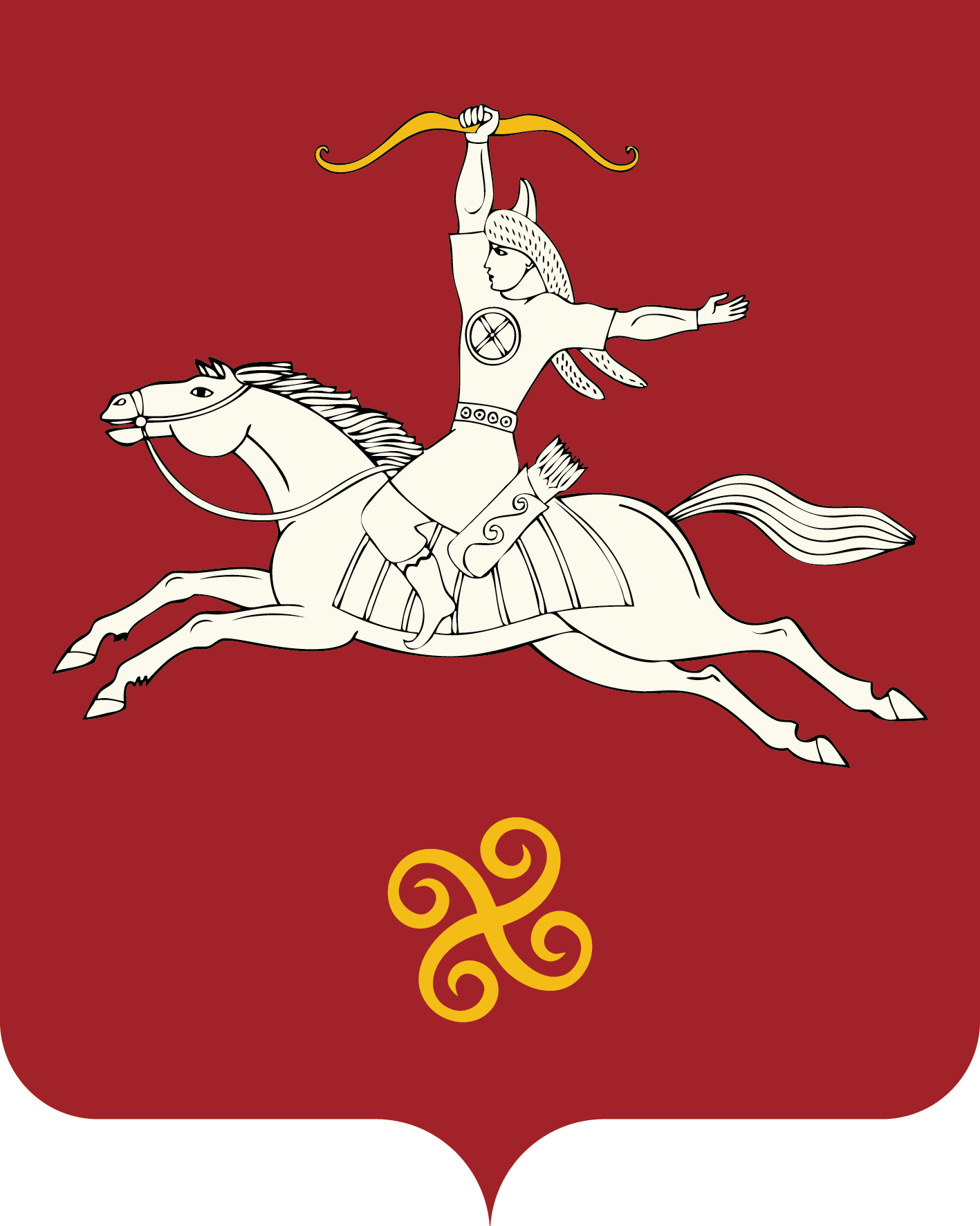 РЕСПУБЛИКА БАШКОРТОСТАНАДМИНИСТРАЦИЯ  СЕЛЬСКОГО ПОСЕЛЕНИЯ МУРСАЛИМКИНСКИЙ СЕЛЬСОВЕТМУНИЦИПАЛЬНОГО РАЙОНАСАЛАВАТСКИЙ РАЙОН452485 , Мөрсәлим ауылы, Төзөлөш урамы, 15 йорт тел. (34777) 2-43-32, 2-43-65452485, с.Мурсалимкино, ул. Строительная , д 15  тел. (34777) 2-43-32, 2-43-65№№п/пМероприятияСрок исполненияИсполнители1Провести проверку противопожарного
водоснабжения района. Отремонтировать неисправные гидранты и резервуары. Обеспечить своевременную очистку пожарных гидрантов и водоемов от мусора. Провести дооснащение мотопомпами, проверку комплектности и работоспособности имеющихся мотопомп, при необходимости докупить емкости для воды. В течение
месячникаГлава сельского поселения, руководители организаций (по согласованию)2Организовать работу по выявлению
лиц без определенного места жительства, а также неблагополучных семей
и граждан, склонных к правонарушениям в области пожарной безопасности. Провести целенаправленную работу по проверке противопожарного состояния жилых помещений, в которых проживают участники, инвалиды ВОВ и вдовы погибших, а также многодетные семьиВ течение
месячникаГлава сельского поселения,
89 ПСЧ 32 ПСО
ФПС ГПС ГУ МЧС
России по РБ
(по согласованию)3Организовать проведение рейдов по
профилактике пожаров в жилом сектореВ течение
месячникаГлава сельского поселения, 89 ПСЧ 32 ПСО ФПС ГПС ГУ МЧС России по РБ, Межрайонный ОНД  УНдиПР ГУ МЧС России по РБ в
с. Месягутово, ОМВД РБ по Салаватскому району (по согласованию) 4Организовать распространение памяток
пожарной безопасности среди населения районаВ течение
месячникаГлава сельского поселения, 89 ПСЧ 32 ПСО ФПС ГПС ГУ МЧС России по РБ,ЦЗН
(по согласованию)5Оборудовать и обновить уголки пожарной безопасности, расположенные в местах массового скопления людей. В течение
месячникаГлава сельского поселения, руководители объектов
(по согласованию)6Организовать проведение бесед с сотрудниками на темы пожарной безопасности и правил поведения в лесу, с
вручением памяток В течение
месячникаРуководители организаций, объектов
экономики,
учреждений
(по согласованию)7Во всех населенных пунктах сельского поселения, расположенных  в  близости к лесных массивам,  создать минерализованные  полосы, очистить территории объектов от мусора и сухой травы территорий населенных пунктов и земель сельскохозяйственного назначениядо 30 апреляГлавы сельских поселений,, руководители организаций, объектов
экономики,
учреждений
(по согласованию)8Привести в готовность добровольные
пожарные командыАпрель-майГлавы сельских поселений, 89 ПСЧ 32 ПСО ФПС ГПС ГУ МЧС России по РБ
(по согласованию)9Для населенных пунктов, расположенных в непосредственной близости к
лесным массивам, разработать и выполнять мероприятия, исключающие
возможность переброса огня при лесных и торфяных пожарах на здания и
сооружения (устройство защитных
противопожарных полос, посадка лист
венных насаждений, удаление сухой
растительности и др.)До 30 апреля 2022 годаГлавы
сельских поселений,
руководители
предприятий,
землевладельцы